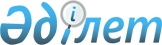 О внесении изменений в решение маслихата от 30 декабря 2019 года № 291 "О бюджете города Аркалыка на 2020-2022 годы"
					
			С истёкшим сроком
			
			
		
					Решение маслихата города Аркалыка Костанайской области от 1 июня 2020 года № 317. Зарегистрировано Департаментом юстиции Костанайской области 3 июня 2020 года № 9243. Прекращено действие в связи с истечением срока
      В соответствии со статьей 106 Бюджетного кодекса Республики Казахстан от 4 декабря 2008 года Аркалыкский городской маслихат РЕШИЛ:
      1. Внести в решение маслихата "О бюджете города Аркалыка на 2020-2022 годы" от 30 декабря 2019 года № 291 (опубликовано 31 декабря 2019 года в Эталонном контрольном банке нормативных правовых актов Республики Казахстан, зарегистрировано в Реестре государственной регистрации нормативных правовых актов за № 8852) следующие изменения:
      пункт 1 указанного решения изложить в новой редакции:
      "1. Утвердить бюджет города Аркалыка на 2020-2022 годы согласно приложениям 1, 2, 3 соответственно, в том числе на 2020 год в следующих объемах:
      1) доходы – 13710909,4 тысяч тенге, в том числе по:
      налоговым поступлениям – 1881660,0 тысяч тенге;
      неналоговым поступлениям – 12924,0 тысяч тенге;
      поступлениям от продажи основного капитала – 40758,0 тысяч тенге;
      поступлениям трансфертов – 11775567,4 тысяч тенге, из них объем субвенций – 2927676,0 тысяч тенге;
      2) затраты – 14057542,6 тысяч тенге;
      3) чистое бюджетное кредитование – 11624,0 тысяч тенге:
      бюджетные кредиты – 19883,0 тысяч тенге;
      погашение бюджетных кредитов – 8259,0 тысяч тенге;
      4) сальдо по операциям с финансовыми активами – 0,0 тысяч тенге;
      5) дефицит (профицит) бюджета – -358257,2 тысяч тенге;
      6) финансирование дефицита (использование профицита) бюджета – 358257,2 тысяч тенге:
      поступление займов – 227474,0 тысяч тенге;
      погашение займов – 8259,1 тысяч тенге;
      используемые остатки бюджетных средств – 139042,3 тысяч тенге.";
      пункт 5 указанного решения изложить в новой редакции:
      "5. Учесть, что в бюджете города на 2020 год предусмотрен объем целевых текущих трансфертов из республиканского бюджета в сумме 1231880,0 тысяч тенге.";
      пункт 6 указанного решения изложить в новой редакции:
      "6. Учесть, что в бюджете города на 2020 год предусмотрен объем целевых текущих трансфертов из областного бюджета в сумме 3253335,0 тысяч тенге.";
      приложения 1, 2, 3 к указанному решению изложить в новой редакции, согласно приложениям 1, 2, 3 к настоящему решению.
      2. Настоящее решение вводится в действие с 1 января 2020 года. Бюджет города Аркалыка на 2020 год Бюджет города Аркалыка на 2021 год Бюджет города Аркалыка на 2022 год
					© 2012. РГП на ПХВ «Институт законодательства и правовой информации Республики Казахстан» Министерства юстиции Республики Казахстан
				
      Председатель сессии

А. Бекентай

      Секретарь Аркалыкского городского маслихата

Г. Елтебаева
Приложение 1
к решению Аркалыкского
городского маслихата
от 1 июня 2020 года
№ 317Приложение 1к решению маслихата
от 30 декабря 2019 года
№ 291
Категория
Категория
Категория
Категория
Категория
Сумма, тысяч тенге
Класс
Класс
Класс
Класс
Сумма, тысяч тенге
Подкласс
Подкласс
Подкласс
Сумма, тысяч тенге
Наименование
Наименование
Сумма, тысяч тенге
I. Доходы
I. Доходы
13710909,4
1
Налоговые поступления
Налоговые поступления
1881660,0
01
Подоходный налог
Подоходный налог
711686,0
1
Корпоративный подоходный налог
Корпоративный подоходный налог
60370,0
2
Индивидуальный подоходный налог
Индивидуальный подоходный налог
651316,0
03
Социальный налог
Социальный налог
631842,0
1
Социальный налог
Социальный налог
631842,0
04
Hалоги на собственность
Hалоги на собственность
476671,0
1
Hалоги на имущество
Hалоги на имущество
419979,0
3
Земельный налог
Земельный налог
15289,0
4
Hалог на транспортные средства
Hалог на транспортные средства
40403,0
5
Единый земельный налог
Единый земельный налог
1000,0
05
Внутренние налоги на товары, работы и услуги
Внутренние налоги на товары, работы и услуги
51304,0
2
Акцизы
Акцизы
3791,0
3
Поступления за использование природных и других ресурсов
Поступления за использование природных и других ресурсов
27563,0
4
Сборы за ведение предпринимательской и профессиональной деятельности
Сборы за ведение предпринимательской и профессиональной деятельности
16706,0
5
Налог на игорный бизнес
Налог на игорный бизнес
3244,0
07
Прочие налоги
Прочие налоги
1381,0
1
Прочие налоги
Прочие налоги
1381,0
08
Обязательные платежи, взимаемые за совершение юридически значимых действий и (или) выдачу документов уполномоченными на то государственными органами или должностными лицами
Обязательные платежи, взимаемые за совершение юридически значимых действий и (или) выдачу документов уполномоченными на то государственными органами или должностными лицами
8776,0
1
Государственная пошлина
Государственная пошлина
8776,0
2
Неналоговые поступления
Неналоговые поступления
12924,0
01
Доходы от государственной собственности
Доходы от государственной собственности
11424,0
4
Доходы на доли участия в юридических лицах, находящиеся в государственной собственности
Доходы на доли участия в юридических лицах, находящиеся в государственной собственности
35,0
5
Доходы от аренды имущества, находящегося в государственной собственности
Доходы от аренды имущества, находящегося в государственной собственности
11347,0
9
Прочие доходы от государственной собственности
Прочие доходы от государственной собственности
42,0
06
Прочие неналоговые поступления
Прочие неналоговые поступления
1500,0
1
Прочие неналоговые поступления
Прочие неналоговые поступления
1500,0
3
Поступления от продажи основного капитала
Поступления от продажи основного капитала
40758,0
01
Продажа государственного имущества, закрепленного за государственными учреждениями
Продажа государственного имущества, закрепленного за государственными учреждениями
24764,0
1
Продажа государственного имущества, закрепленного за государственными учреждениями
Продажа государственного имущества, закрепленного за государственными учреждениями
24764,0
03
Продажа земли и нематериальных активов
Продажа земли и нематериальных активов
15994,0
1
Продажа земли
Продажа земли
7404,0
2
Продажа нематериальных активов
Продажа нематериальных активов
8590,0
4
Поступления трансфертов 
Поступления трансфертов 
11775567,4
01
Трансферты из нижестоящих органов государственного управления
Трансферты из нижестоящих органов государственного управления
40,4
3
Трансферты из бюджетов городов районного значения, сел, поселков, сельских округов
Трансферты из бюджетов городов районного значения, сел, поселков, сельских округов
40,4
02
Трансферты из вышестоящих органов государственного управления
Трансферты из вышестоящих органов государственного управления
11775527,0
2
Трансферты из областного бюджета
Трансферты из областного бюджета
11775527,0
Функциональная группа
Функциональная группа
Функциональная группа
Функциональная группа
Функциональная группа
Сумма, тысяч тенге
Функциональная подгруппа
Функциональная подгруппа
Функциональная подгруппа
Функциональная подгруппа
Сумма, тысяч тенге
Администратор бюджетных программ
Администратор бюджетных программ
Администратор бюджетных программ
Сумма, тысяч тенге
Программа
Программа
Сумма, тысяч тенге
Наименование
Сумма, тысяч тенге
II. Затраты
14057542,6
01
Государственные услуги общего характера
326475,0
1
Представительные, исполнительные и другие органы, выполняющие общие функции государственного управления
238757,0
112
Аппарат маслихата района (города областного значения)
23859,0
001
Услуги по обеспечению деятельности маслихата района (города областного значения)
23859,0
122
Аппарат акима района (города областного значения)
214898,0
001
Услуги по обеспечению деятельности акима района (города областного значения)
208997,0
003
Капитальные расходы государственного органа
5901,0
2
Финансовая деятельность
35244,0
452
Отдел финансов района (города областного значения)
35244,0
001
Услуги по реализации государственной политики в области исполнения бюджета и управления коммунальной собственностью района (города областного значения)
31246,0
003
Проведение оценки имущества в целях налогообложения
1384,0
010
Приватизация, управление коммунальным имуществом, постприватизационная деятельность и регулирование споров, связанных с этим
2614,0
5
Планирование и статистическая деятельность
20869,0
453
Отдел экономики и бюджетного планирования района (города областного значения)
20869,0
001
Услуги по реализации государственной политики в области формирования и развития экономической политики, системы государственного планирования
20869,0
9
Прочие государственные услуги общего характера
31605,0
492
Отдел жилищно-коммунального хозяйства, пассажирского транспорта, автомобильных дорог и жилищной инспекции района (города областного значения)
31605,0
001
Услуги по реализации государственной политики на местном уровне в области жилищно-коммунального хозяйства, пассажирского транспорта, автомобильных дорог и жилищной инспекции
31605,0
02
Оборона
30795,0
1
Военные нужды
14785,0
122
Аппарат акима района (города областного значения)
14785,0
005
Мероприятия в рамках исполнения всеобщей воинской обязанности
14785,0
2
Организация работы по чрезвычайным ситуациям
16010,0
122
Аппарат акима района (города областного значения)
16010,0
006
Предупреждение и ликвидация чрезвычайных ситуаций масштаба района (города областного значения)
15744,0
007
Мероприятия по профилактике и тушению степных пожаров районного (городского) масштаба, а также пожаров в населенных пунктах, в которых не созданы органы государственной противопожарной службы
266,0
03
Общественный порядок, безопасность, правовая, судебная, уголовно-исполнительная деятельность
6939,0
9
Прочие услуги в области общественного порядка и безопасности
6939,0
492
Отдел жилищно-коммунального хозяйства, пассажирского транспорта, автомобильных дорог и жилищной инспекции района (города областного значения)
6939,0
021
Обеспечение безопасности дорожного движения в населенных пунктах
6939,0
04
Образование
4724117,0
1
Дошкольное воспитание и обучение
421123,0
464
Отдел образования района (города областного значения)
421123,0
009
Обеспечение деятельности организаций дошкольного воспитания и обучения
233436,0
040
Реализация государственного образовательного заказа в дошкольных организациях образования
187687,0
2
Начальное, основное среднее и общее среднее образование
3915914,0
464
Отдел образования района (города областного значения)
3849924,0
003
Общеобразовательное обучение
3638856,0
006
Дополнительное образование для детей
211068,0
465
Отдел физической культуры и спорта района (города областного значения)
65990,0
017
Дополнительное образование для детей и юношества по спорту
65990,0
9
Прочие услуги в области образования
387080,0
464
Отдел образования района (города областного значения)
387080,0
001
Услуги по реализации государственной политики на местном уровне в области образования 
11186,0
005
Приобретение и доставка учебников, учебно-методических комплексов для государственных учреждений образования района (города областного значения)
60617,0
007
Проведение школьных олимпиад, внешкольных мероприятий и конкурсов районного (городского) масштаба
3511,0
015
Ежемесячные выплаты денежных средств опекунам (попечителям) на содержание ребенка-сироты (детей-сирот), и ребенка (детей), оставшегося без попечения родителей
18272,0
067
Капитальные расходы подведомственных государственных учреждений и организаций
281373,0
113
Целевые текущие трансферты нижестоящим бюджетам
12121,0
06
Социальная помощь и социальное обеспечение
917472,5
1
Социальное обеспечение
297160,0
451
Отдел занятости и социальных программ района (города областного значения)
296902,0
005
Государственная адресная социальная помощь
296902,0
464
Отдел образования района (города областного значения)
258,0
030
Содержание ребенка (детей), переданного патронатным воспитателям
258,0
2
Социальная помощь
534415,5
451
Отдел занятости и социальных программ района (города областного значения)
534415,5
002
Программа занятости
217868,0
006
Оказание жилищной помощи
99508,0
007
Социальная помощь отдельным категориям нуждающихся граждан по решениям местных представительных органов
26315,5
010
Материальное обеспечение детей-инвалидов, воспитывающихся и обучающихся на дому
1909,0
013
Социальная адаптация лиц, не имеющих определенного местожительства
72613,0
014
Оказание социальной помощи нуждающимся гражданам на дому
49329,0
015
Территориальные центры социального обслуживания пенсионеров и инвалидов
27061,0
017
Обеспечение нуждающихся инвалидов обязательными гигиеническими средствами и предоставление услуг специалистами жестового языка, индивидуальными помощниками в соответствии с индивидуальной программой реабилитации инвалида
10905,0
023
Обеспечение деятельности центров занятости населения
28907,0
9
Прочие услуги в области социальной помощи и социального обеспечения
85897,0
451
Отдел занятости и социальных программ района (города областного значения)
85897,0
001
Услуги по реализации государственной политики на местном уровне в области обеспечения занятости и реализации социальных программ для населения
50388,0
011
Оплата услуг по зачислению, выплате и доставке пособий и других социальных выплат
4094,0
050
Обеспечение прав и улучшение качества жизни инвалидов в Республике Казахстан
18677,0
054
Размещение государственного социального заказа в неправительственных организациях
12738,0
07
Жилищно-коммунальное хозяйство
2566396,0
1
Жилищное хозяйство
20044,0
472
Отдел строительства, архитектуры и градостроительства района (города областного значения)
500,0
003
Проектирование и (или) строительство, реконструкция жилья коммунального жилищного фонда
500,0
492
Отдел жилищно-коммунального хозяйства, пассажирского транспорта, автомобильных дорог и жилищной инспекции района (города областного значения)
19544,0
003
Организация сохранения государственного жилищного фонда
19088,0
049
Проведение энергетического аудита многоквартирных жилых домов 
456,0
2
Коммунальное хозяйство
2467573,0
472
Отдел строительства, архитектуры и градостроительства района (города областного значения)
297235,0
005
Развитие коммунального хозяйства
2016,0
006
Развитие системы водоснабжения и водоотведения
292683,0
058
Развитие системы водоснабжения и водоотведения в сельских населенных пунктах
2536,0
492
Отдел жилищно-коммунального хозяйства, пассажирского транспорта, автомобильных дорог и жилищной инспекции района (города областного значения)
2170338,0
011
Обеспечение бесперебойного теплоснабжения малых городов
2170338,0
3
Благоустройство населенных пунктов
78779,0
492
Отдел жилищно-коммунального хозяйства, пассажирского транспорта, автомобильных дорог и жилищной инспекции района (города областного значения)
78779,0
015
Освещение улиц в населенных пунктах
30582,0
016
Обеспечение санитарии населенных пунктов
7862,0
017
Содержание мест захоронений и захоронение безродных
2690,0
018
Благоустройство и озеленение населенных пунктов
37645,0
08
Культура, спорт, туризм и информационное пространство
369802,0
1
Деятельность в области культуры
172269,0
455
Отдел культуры и развития языков района (города областного значения)
172269,0
003
Поддержка культурно-досуговой работы
172269,0
2
Спорт
69199,0
465
Отдел физической культуры и спорта района (города областного значения)
69199,0
001
Услуги по реализации государственной политики на местном уровне в сфере физической культуры и спорта
12902,0
005
Развитие массового спорта и национальных видов спорта 
42383,0
006
Проведение спортивных соревнований на районном (города областного значения) уровне
4200,0
007
Подготовка и участие членов сборных команд района (города областного значения) по различным видам спорта на областных спортивных соревнованиях
9714,0
3
Информационное пространство
79337,0
455
Отдел культуры и развития языков района (города областного значения)
58203,0
006
Функционирование районных (городских) библиотек
47620,0
007
Развитие государственного языка и других языков народа Казахстана
10583,0
456
Отдел внутренней политики района (города областного значения)
21134,0
002
Услуги по проведению государственной информационной политики
21134,0
9
Прочие услуги по организации культуры, спорта, туризма и информационного пространства
48997,0
455
Отдел культуры и развития языков района (города областного значения)
16556,0
001
Услуги по реализации государственной политики на местном уровне в области развития языков и культуры
15465,0
032
Капитальные расходы подведомственных государственных учреждений и организаций
1091,0
456
Отдел внутренней политики района (города областного значения)
32441,0
001
Услуги по реализации государственной политики на местном уровне в области информации, укрепления государственности и формирования социального оптимизма граждан
13922,0
003
Реализация мероприятий в сфере молодежной политики
18519,0
09
Топливно-энергетический комплекс и недропользование
4124436,0
1
Топливо и энергетика
4124436,0
492
Отдел жилищно-коммунального хозяйства, пассажирского транспорта, автомобильных дорог и жилищной инспекции района (города областного значения)
4124436,0
019
Развитие теплоэнергетической системы
4124436,0
10
Сельское, водное, лесное, рыбное хозяйство, особо охраняемые природные территории, охрана окружающей среды и животного мира, земельные отношения
47484,6
1
Сельское хозяйство
26225,6
462
Отдел сельского хозяйства района (города областного значения)
21375,0
001
Услуги по реализации государственной политики на местном уровне в сфере сельского хозяйства
21375,0
473
Отдел ветеринарии района (города областного значения)
4850,6
001
Услуги по реализации государственной политики на местном уровне в сфере ветеринарии
4850,6
6
Земельные отношения
14982,0
463
Отдел земельных отношений района (города областного значения)
14982,0
001
Услуги по реализации государственной политики в области регулирования земельных отношений на территории района (города областного значения)
11971,0
006
Землеустройство, проводимое при установлении границ районов, городов областного значения, районного значения, сельских округов, поселков, сел
3011,0
9
Прочие услуги в области сельского, водного, лесного, рыбного хозяйства, охраны окружающей среды и земельных отношений
6277,0
453
Отдел экономики и бюджетного планирования района (города областного значения)
6277,0
099
Реализация мер по оказанию социальной поддержки специалистов
6277,0
11
Промышленность, архитектурная, градостроительная и строительная деятельность
22785,0
2
Архитектурная, градостроительная и строительная деятельность
22785,0
472
Отдел строительства, архитектуры и градостроительства района (города областного значения)
22785,0
001
Услуги по реализации государственной политики в области строительства, архитектуры и градостроительства на местном уровне
22718,0
015
Капитальные расходы государственного органа
67,0
12
Транспорт и коммуникации
597935,5
1
Автомобильный транспорт
597935,5
492
Отдел жилищно-коммунального хозяйства, пассажирского транспорта, автомобильных дорог и жилищной инспекции района (города областного значения)
597935,5
023
Обеспечение функционирования автомобильных дорог
133198,9
025
Реализация приоритетных проектов транспортной инфраструктуры
257140,0
045
Капитальный и средний ремонт автомобильных дорог районного значения и улиц населенных пунктов
207596,6
13
Прочие
50826,4
3
Поддержка предпринимательской деятельности и защита конкуренции
12120,0
469
Отдел предпринимательства района (города областного значения)
12120,0
001
Услуги по реализации государственной политики на местном уровне в области развития предпринимательства
12120,0
9
Прочие
38706,4
452
Отдел финансов района (города областного значения)
38706,4
012
Резерв местного исполнительного органа района (города областного значения) 
38706,4
14
Обслуживание долга
8,0
1
Обслуживание долга
8,0
452
Отдел финансов района (города областного значения)
8,0
013
Обслуживание долга местных исполнительных органов по выплате вознаграждений и иных платежей по займам из областного бюджета
8,0
15
Трансферты
272070,6
1
Трансферты
272070,6
452
Отдел финансов района (города областного значения)
272070,6
006
Возврат неиспользованных (недоиспользованных) целевых трансфертов
9168,5
038
Субвенции
239679,0
054
Возврат сумм неиспользованных (недоиспользованных) целевых трансфертов, выделенных из республиканского бюджета за счет целевого трансферта из Национального фонда Республики Казахстан
23223,1
IІІ. Чистое бюджетное кредитование
11624,0
Бюджетные кредиты
19883,0
10
Сельское, водное, лесное, рыбное хозяйство, особо охраняемые природные территории, охрана окружающей среды и животного мира, земельные отношения
19883,0
9
Прочие услуги в области сельского, водного, лесного, рыбного хозяйства, охраны окружающей среды и земельных отношений
19883,0
453
Отдел экономики и бюджетного планирования района (города областного значения)
19883,0
006
Бюджетные кредиты для реализации мер социальной поддержки специалистов
19883,0
Погашение бюджетных кредитов
8259,0
5
Погашение бюджетных кредитов
8259,0
01
Погашение бюджетных кредитов
8259,0
1
Погашение бюджетных кредитов, выданных из государственного бюджета
8259,0
IV. Сальдо по операциям с финансовыми активами
0,0
V. Дефицит (профицит) бюджета
-358 257,2
VI. Финансирование дефицита (использование профицита) бюджета
358257,2
7
Поступления займов
227474,0
01
Внутренние государственные займы
227474,0
2
Договоры займа
227474,0
16
Погашение займов
8259,1
1
Погашение займов
8259,1
452
Отдел финансов района (города областного значения)
8259,1
008
Погашение долга местного исполнительного органа перед вышестоящим бюджетом
8259,0
021
Возврат неиспользованных бюджетных кредитов, выданных из местного бюджета
0,1
8
Используемые остатки бюджетных средств
139042,3
01
Остатки бюджетных средств
139042,3
1
Свободные остатки бюджетных средств
139042,3Приложение 2
к решению Аркалыкского
городского маслихата
от 1 июня 2020 года
№ 317Приложение 2 
к решению маслихата 
от 30 декабря 2019 года 
№ 291
Категория
Категория
Категория
Категория
Категория
Сумма, тысяч тенге
Класс
Класс
Класс
Класс
Сумма, тысяч тенге
Подкласс
Подкласс
Подкласс
Сумма, тысяч тенге
Наименование
Наименование
Сумма, тысяч тенге
I. Доходы
I. Доходы
5
1
Налоговые поступления
Налоговые поступления
2123483,0
01
Подоходный налог
Подоходный налог
822593,0
1
Корпоративный подоходный налог
Корпоративный подоходный налог
18239,0
2
Индивидуальный подоходный налог
Индивидуальный подоходный налог
804354,0
03
Социальный налог
Социальный налог
703600,0
1
Социальный налог
Социальный налог
703600,0
04
Hалоги на собственность
Hалоги на собственность
533770,0
1
Hалоги на имущество
Hалоги на имущество
453075,0
3
Земельный налог
Земельный налог
24451,0
4
Hалог на транспортные средства
Hалог на транспортные средства
56244,0
05
Внутренние налоги на товары, работы и услуги
Внутренние налоги на товары, работы и услуги
52856,0
2
Акцизы
Акцизы
3981,0
3
Поступления за использование природных и других ресурсов
Поступления за использование природных и других ресурсов
27403,0
4
Сборы за ведение предпринимательской и профессиональной деятельности
Сборы за ведение предпринимательской и профессиональной деятельности
18065,0
5
Налог на игорный бизнес
Налог на игорный бизнес
3407,0
07
Прочие налоги
Прочие налоги
1450,0
1
Прочие налоги
Прочие налоги
1450,0
08
Обязательные платежи, взимаемые за совершение юридически значимых действий и (или) выдачу документов уполномоченными на то государственными органами или должностными лицами
Обязательные платежи, взимаемые за совершение юридически значимых действий и (или) выдачу документов уполномоченными на то государственными органами или должностными лицами
9214,0
1
Государственная пошлина
Государственная пошлина
9214,0
2
Неналоговые поступления
Неналоговые поступления
30933,0
01
Доходы от государственной собственности
Доходы от государственной собственности
11997,0
4
Доходы на доли участия в юридических лицах, находящиеся в государственной собственности
Доходы на доли участия в юридических лицах, находящиеся в государственной собственности
36,0
5
Доходы от аренды имущества, находящегося в государственной собственности
Доходы от аренды имущества, находящегося в государственной собственности
11917,0
9
Прочие доходы от государственной собственности
Прочие доходы от государственной собственности
44,0
02
Поступления от реализации товаров (работ, услуг) государственными учреждениями, финансируемыми из государственного бюджета
Поступления от реализации товаров (работ, услуг) государственными учреждениями, финансируемыми из государственного бюджета
2,0
1
Поступления от реализации товаров (работ, услуг) государственными учреждениями, финансируемыми из государственного бюджета
Поступления от реализации товаров (работ, услуг) государственными учреждениями, финансируемыми из государственного бюджета
2,0
06
Прочие неналоговые поступления
Прочие неналоговые поступления
18934,0
1
Прочие неналоговые поступления
Прочие неналоговые поступления
18934,0
3
Поступления от продажи основного капитала
Поступления от продажи основного капитала
15312,0
01
Продажа государственного имущества, закрепленного за государственными учреждениями
Продажа государственного имущества, закрепленного за государственными учреждениями
6052,0
1
Продажа государственного имущества, закрепленного за государственными учреждениями
Продажа государственного имущества, закрепленного за государственными учреждениями
6052,0
03
Продажа земли и нематериальных активов
Продажа земли и нематериальных активов
9260,0
1
Продажа земли
Продажа земли
7774,0
2
Продажа нематериальных активов
Продажа нематериальных активов
1486,0
4
Поступления трансфертов 
Поступления трансфертов 
9832836,0
02
Трансферты из вышестоящих органов государственного управления
Трансферты из вышестоящих органов государственного управления
9832836,0
2
Трансферты из областного бюджета
Трансферты из областного бюджета
9832836,0
Функциональная группа
Функциональная группа
Функциональная группа
Функциональная группа
Функциональная группа
Сумма, тысяч тенге
Функциональная подгруппа
Функциональная подгруппа
Функциональная подгруппа
Функциональная подгруппа
Сумма, тысяч тенге
Администратор бюджетных программ
Администратор бюджетных программ
Администратор бюджетных программ
Сумма, тысяч тенге
Программа
Программа
Сумма, тысяч тенге
Наименование
Сумма, тысяч тенге
II. Затраты
12002564,0
01
Государственные услуги общего характера
313442,0
1
Представительные, исполнительные и другие органы, выполняющие общие функции государственного управления
229229,0
112
Аппарат маслихата района (города областного значения)
21214,0
001
Услуги по обеспечению деятельности маслихата района (города областного значения)
21214,0
122
Аппарат акима района (города областного значения)
208015,0
001
Услуги по обеспечению деятельности акима района (города областного значения)
208015,0
2
Финансовая деятельность
33082,0
452
Отдел финансов района (города областного значения)
33082,0
001
Услуги по реализации государственной политики в области исполнения бюджета и управления коммунальной собственностью района (города областного значения)
28884,0
003
Проведение оценки имущества в целях налогообложения
1453,0
010
Приватизация, управление коммунальным имуществом, постприватизационная деятельность и регулирование споров, связанных с этим
2745,0
5
Планирование и статистическая деятельность
21189,0
453
Отдел экономики и бюджетного планирования района (города областного значения)
21189,0
001
Услуги по реализации государственной политики в области формирования и развития экономической политики, системы государственного планирования
21189,0
9
Прочие государственные услуги общего характера
29942,0
492
Отдел жилищно-коммунального хозяйства, пассажирского транспорта, автомобильных дорог и жилищной инспекции района (города областного значения)
29942,0
001
Услуги по реализации государственной политики на местном уровне в области жилищно-коммунального хозяйства, пассажирского транспорта, автомобильных дорог и жилищной инспекции
29942,0
02
Оборона
18157,0
1
Военные нужды
10765,0
122
Аппарат акима района (города областного значения)
10765,0
005
Мероприятия в рамках исполнения всеобщей воинской обязанности
10765,0
2
Организация работы по чрезвычайным ситуациям
7392,0
122
Аппарат акима района (города областного значения)
7392,0
006
Предупреждение и ликвидация чрезвычайных ситуаций масштаба района (города областного значения)
7108,0
007
Мероприятия по профилактике и тушению степных пожаров районного (городского) масштаба, а также пожаров в населенных пунктах, в которых не созданы органы государственной противопожарной службы
284,0
03
Общественный порядок, безопасность, правовая, судебная, уголовно-исполнительная деятельность
9675,0
9
Прочие услуги в области общественного порядка и безопасности
9675,0
492
Отдел жилищно-коммунального хозяйства, пассажирского транспорта, автомобильных дорог и жилищной инспекции района (города областного значения)
9675,0
021
Обеспечение безопасности дорожного движения в населенных пунктах
9675,0
04
Образование
3878480,0
1
Дошкольное воспитание и обучение
351669,0
464
Отдел образования района (города областного значения)
351669,0
009
Обеспечение деятельности организаций дошкольного воспитания и обучения
212567,0
040
Реализация государственного образовательного заказа в дошкольных организациях образования
139102,0
2
Начальное, основное среднее и общее среднее образование
3378721,0
464
Отдел образования района (города областного значения)
3311741,0
003
Общеобразовательное обучение
3088967,0
006
Дополнительное образование для детей
222774,0
465
Отдел физической культуры и спорта района (города областного значения)
66980,0
017
Дополнительное образование для детей и юношества по спорту
66980,0
9
Прочие услуги в области образования
148090,0
464
Отдел образования района (города областного значения)
148090,0
001
Услуги по реализации государственной политики на местном уровне в области образования 
11277,0
005
Приобретение и доставка учебников, учебно-методических комплексов для государственных учреждений образования района (города областного значения)
63648,0
007
Проведение школьных олимпиад, внешкольных мероприятий и конкурсов районного (городского) масштаба
4606,0
015
Ежемесячные выплаты денежных средств опекунам (попечителям) на содержание ребенка-сироты (детей-сирот), и ребенка (детей), оставшегося без попечения родителей
19186,0
067
Капитальные расходы подведомственных государственных учреждений и организаций
48172,0
113
Целевые текущие трансферты нижестоящим бюджетам
1201,0
06
Социальная помощь и социальное обеспечение
447102,0
1
Социальное обеспечение
14500,0
451
Отдел занятости и социальных программ района (города областного значения)
14500,0
005
Государственная адресная социальная помощь
14500,0
2
Социальная помощь
377236,0
451
Отдел занятости и социальных программ района (города областного значения)
377236,0
002
Программа занятости
104538,0
006
Оказание жилищной помощи
51416,0
007
Социальная помощь отдельным категориям нуждающихся граждан по решениям местных представительных органов
24122,0
010
Материальное обеспечение детей-инвалидов, воспитывающихся и обучающихся на дому
2004,0
013
Социальная адаптация лиц, не имеющих определенного местожительства
63687,0
014
Оказание социальной помощи нуждающимся гражданам на дому
45761,0
015
Территориальные центры социального обслуживания пенсионеров и инвалидов
25914,0
017
Обеспечение нуждающихся инвалидов обязательными гигиеническими средствами и предоставление услуг специалистами жестового языка, индивидуальными помощниками в соответствии с индивидуальной программой реабилитации инвалида
11450,0
023
Обеспечение деятельности центров занятости населения
48344,0
9
Прочие услуги в области социальной помощи и социального обеспечения
55366,0
451
Отдел занятости и социальных программ района (города областного значения)
55366,0
001
Услуги по реализации государственной политики на местном уровне в области обеспечения занятости и реализации социальных программ для населения
54217,0
011
Оплата услуг по зачислению, выплате и доставке пособий и других социальных выплат
1149,0
07
Жилищно-коммунальное хозяйство
364046,0
1
Жилищное хозяйство
16936,0
492
Отдел жилищно-коммунального хозяйства, пассажирского транспорта, автомобильных дорог и жилищной инспекции района (города областного значения)
16936,0
003
Организация сохранения государственного жилищного фонда
16457,0
049
Проведение энергетического аудита многоквартирных жилых домов
479,0
2
Коммунальное хозяйство
273975,0
472
Отдел строительства, архитектуры и градостроительства района (города областного значения)
273975,0
058
Развитие системы водоснабжения и водоотведения в сельских населенных пунктах
273975,0
3
Благоустройство населенных пунктов
73135,0
492
Отдел жилищно-коммунального хозяйства, пассажирского транспорта, автомобильных дорог и жилищной инспекции района (города областного значения)
73135,0
015
Освещение улиц в населенных пунктах
21773,0
016
Обеспечение санитарии населенных пунктов
4055,0
017
Содержание мест захоронений и захоронение безродных
3895,0
018
Благоустройство и озеленение населенных пунктов
43412,0
08
Культура, спорт, туризм и информационное пространство
309418,0
1
Деятельность в области культуры
137392,0
455
Отдел культуры и развития языков района (города областного значения)
137392,0
003
Поддержка культурно-досуговой работы
137392,0
2
Спорт
62833,0
465
Отдел физической культуры и спорта района (города областного значения)
62833,0
001
Услуги по реализации государственной политики на местном уровне в сфере физической культуры и спорта
10595,0
005
Развитие массового спорта и национальных видов спорта 
37598,0
006
Проведение спортивных соревнований на районном (города областного значения) уровне
4455,0
007
Подготовка и участие членов сборных команд района (города областного значения) по различным видам спорта на областных спортивных соревнованиях
10185,0
3
Информационное пространство
60435,0
455
Отдел культуры и развития языков района (города областного значения)
49361,0
006
Функционирование районных (городских) библиотек
38588,0
007
Развитие государственного языка и других языков народа Казахстана
10773,0
456
Отдел внутренней политики района (города областного значения)
11074,0
002
Услуги по проведению государственной информационной политики
11074,0
9
Прочие услуги по организации культуры, спорта, туризма и информационного пространства
48758,0
455
Отдел культуры и развития языков района (города областного значения)
15582,0
001
Услуги по реализации государственной политики на местном уровне в области развития языков и культуры
15582,0
456
Отдел внутренней политики района (города областного значения)
33176,0
001
Услуги по реализации государственной политики на местном уровне в области информации, укрепления государственности и формирования социального оптимизма граждан
14300,0
003
Реализация мероприятий в сфере молодежной политики
18876,0
09
Топливно-энергетический комплекс и недропользование
5670520,0
1
Топливо и энергетика
5670520,0
492
Отдел жилищно-коммунального хозяйства, пассажирского транспорта, автомобильных дорог и жилищной инспекции района (города областного значения)
5670520,0
019
Развитие теплоэнергетической системы
5670520,0
10
Сельское, водное, лесное, рыбное хозяйство, особо охраняемые природные территории, охрана окружающей среды и животного мира, земельные отношения
41099,0
1
Сельское хозяйство
21919,0
462
Отдел сельского хозяйства района (города областного значения)
21919,0
001
Услуги по реализации государственной политики на местном уровне в сфере сельского хозяйства
21919,0
6
Земельные отношения
12589,0
463
Отдел земельных отношений района (города областного значения)
12589,0
001
Услуги по реализации государственной политики в области регулирования земельных отношений на территории района (города областного значения)
11232,0
006
Землеустройство, проводимое при установлении границ районов, городов областного значения, районного значения, сельских округов, поселков, сел
1357,0
9
Прочие услуги в области сельского, водного, лесного, рыбного хозяйства, охраны окружающей среды и земельных отношений
6591,0
453
Отдел экономики и бюджетного планирования района (города областного значения)
6591,0
099
Реализация мер по оказанию социальной поддержки специалистов
6591,0
11
Промышленность, архитектурная, градостроительная и строительная деятельность
19891,0
2
Архитектурная, градостроительная и строительная деятельность
19891,0
472
Отдел строительства, архитектуры и градостроительства района (города областного значения)
19891,0
001
Услуги по реализации государственной политики в области строительства, архитектуры и градостроительства на местном уровне
19891,0
12
Транспорт и коммуникации
661752,0
1
Автомобильный транспорт
661752,0
492
Отдел жилищно-коммунального хозяйства, пассажирского транспорта, автомобильных дорог и жилищной инспекции района (города областного значения)
661752,0
023
Обеспечение функционирования автомобильных дорог
39825,0
025
Реализация приоритетных проектов транспортной инфраструктуры
621927,0
13
Прочие
22726,0
3
Поддержка предпринимательской деятельности и защита конкуренции
12605,0
469
Отдел предпринимательства района (города областного значения)
12605,0
001
Услуги по реализации государственной политики на местном уровне в области развития предпринимательства
12605,0
9
Прочие
10121,0
452
Отдел финансов района (города областного значения)
10121,0
012
Резерв местного исполнительного органа района (города областного значения) 
10121,0
15
Трансферты
246256,0
1
Трансферты
246256,0
452
Отдел финансов района (города областного значения)
246256,0
038
Субвенции
246256,0
IІІ. Чистое бюджетное кредитование
0,0
IV. Сальдо по операциям с финансовыми активами
0,0
V. Дефицит (профицит) бюджета
0,0
VI. Финансирование дефицита (использование профицита) бюджета
0,0Приложение 3
к решению Аркалыкского
городского маслихата
от 1 июня 2020 года
№ 317Приложение 3 
к решению маслихата 
от 30 декабря 2019 года 
№ 291
Категория
Категория
Категория
Категория
Категория
Сумма, тысяч тенге
Класс
Класс
Класс
Класс
Сумма, тысяч тенге
Подкласс
Подкласс
Подкласс
Сумма, тысяч тенге
Наименование
Наименование
Сумма, тысяч тенге
I. Доходы
I. Доходы
5577409,0
1
Налоговые поступления
Налоговые поступления
2264115,0
01
Подоходный налог
Подоходный налог
869375,0
1
Корпоративный подоходный налог
Корпоративный подоходный налог
18968,0
2
Индивидуальный подоходный налог
Индивидуальный подоходный налог
850407,0
03
Социальный налог
Социальный налог
761901,0
1
Социальный налог
Социальный налог
761901,0
04
Hалоги на собственность
Hалоги на собственность
572421,0
1
Hалоги на имущество
Hалоги на имущество
470183,0
3
Земельный налог
Земельный налог
25427,0
4
Hалог на транспортные средства
Hалог на транспортные средства
76811,0
05
Внутренние налоги на товары, работы и услуги
Внутренние налоги на товары, работы и услуги
49327,0
2
Акцизы
Акцизы
4140,0
3
Поступления за использование природных и других ресурсов
Поступления за использование природных и других ресурсов
22856,0
4
Сборы за ведение предпринимательской и профессиональной деятельности
Сборы за ведение предпринимательской и профессиональной деятельности
18788,0
5
Налог на игорный бизнес
Налог на игорный бизнес
3543,0
07
Прочие налоги
Прочие налоги
1508,0
1
Прочие налоги
Прочие налоги
1508,0
08
Обязательные платежи, взимаемые за совершение юридически значимых действий и (или) выдачу документов уполномоченными на то государственными органами или должностными лицами
Обязательные платежи, взимаемые за совершение юридически значимых действий и (или) выдачу документов уполномоченными на то государственными органами или должностными лицами
9583,0
1
Государственная пошлина
Государственная пошлина
9583,0
2
Неналоговые поступления
Неналоговые поступления
32169,0
01
Доходы от государственной собственности
Доходы от государственной собственности
12476,0
4
Доходы на доли участия в юридических лицах, находящиеся в государственной собственности
Доходы на доли участия в юридических лицах, находящиеся в государственной собственности
38,0
5
Доходы от аренды имущества, находящегося в государственной собственности
Доходы от аренды имущества, находящегося в государственной собственности
12392,0
9
Прочие доходы от государственной собственности
Прочие доходы от государственной собственности
46,0
02
Поступления от реализации товаров (работ, услуг) государственными учреждениями, финансируемыми из государственного бюджета
Поступления от реализации товаров (работ, услуг) государственными учреждениями, финансируемыми из государственного бюджета
2,0
1
Поступления от реализации товаров (работ, услуг) государственными учреждениями, финансируемыми из государственного бюджета
Поступления от реализации товаров (работ, услуг) государственными учреждениями, финансируемыми из государственного бюджета
2,0
06
Прочие неналоговые поступления
Прочие неналоговые поступления
19691,0
1
Прочие неналоговые поступления
Прочие неналоговые поступления
19691,0
3
Поступления от продажи основного капитала
Поступления от продажи основного капитала
15925,0
01
Продажа государственного имущества, закрепленного за государственными учреждениями
Продажа государственного имущества, закрепленного за государственными учреждениями
6294,0
1
Продажа государственного имущества, закрепленного за государственными учреждениями
Продажа государственного имущества, закрепленного за государственными учреждениями
6294,0
03
Продажа земли и нематериальных активов
Продажа земли и нематериальных активов
9631,0
1
Продажа земли
Продажа земли
8085,0
2
Продажа нематериальных активов
Продажа нематериальных активов
1546,0
4
Поступления трансфертов 
Поступления трансфертов 
3265200,0
02
Трансферты из вышестоящих органов государственного управления
Трансферты из вышестоящих органов государственного управления
3265200,0
2
Трансферты из областного бюджета
Трансферты из областного бюджета
3265200,0
Функциональная группа
Функциональная группа
Функциональная группа
Функциональная группа
Функциональная группа
Сумма, тысяч тенге
Функциональная подгруппа
Функциональная подгруппа
Функциональная подгруппа
Функциональная подгруппа
Сумма, тысяч тенге
Администратор бюджетных программ
Администратор бюджетных программ
Администратор бюджетных программ
Сумма, тысяч тенге
Программа
Программа
Сумма, тысяч тенге
Наименование
Сумма, тысяч тенге
II. Затраты
5577409,0
01
Государственные услуги общего характера
318217,0
1
Представительные, исполнительные и другие органы, выполняющие общие функции государственного управления
232871,0
112
Аппарат маслихата района (города областного значения)
21481,0
001
Услуги по обеспечению деятельности маслихата района (города областного значения)
21481,0
122
Аппарат акима района (города областного значения)
211390,0
001
Услуги по обеспечению деятельности акима района (города областного значения)
211390,0
2
Финансовая деятельность
33590,0
452
Отдел финансов района (города областного значения)
33590,0
001
Услуги по реализации государственной политики в области исполнения бюджета и управления коммунальной собственностью района (города областного значения)
29224,0
003
Проведение оценки имущества в целях налогообложения
1511,0
010
Приватизация, управление коммунальным имуществом, постприватизационная деятельность и регулирование споров, связанных с этим
2855,0
5
Планирование и статистическая деятельность
21392,0
453
Отдел экономики и бюджетного планирования района (города областного значения)
21392,0
001
Услуги по реализации государственной политики в области формирования и развития экономической политики, системы государственного планирования
21392,0
9
Прочие государственные услуги общего характера
30364,0
492
Отдел жилищно-коммунального хозяйства, пассажирского транспорта, автомобильных дорог и жилищной инспекции района (города областного значения)
30364,0
001
Услуги по реализации государственной политики на местном уровне в области жилищно-коммунального хозяйства, пассажирского транспорта, автомобильных дорог и жилищной инспекции
30364,0
02
Оборона
18611,0
1
Военные нужды
11062,0
122
Аппарат акима района (города областного значения)
11062,0
005
Мероприятия в рамках исполнения всеобщей воинской обязанности
11062,0
2
Организация работы по чрезвычайным ситуациям
7549,0
122
Аппарат акима района (города областного значения)
7549,0
006
Предупреждение и ликвидация чрезвычайных ситуаций масштаба района (города областного значения)
7254,0
007
Мероприятия по профилактике и тушению степных пожаров районного (городского) масштаба, а также пожаров в населенных пунктах, в которых не созданы органы государственной противопожарной службы
295,0
03
Общественный порядок, безопасность, правовая, судебная, уголовно-исполнительная деятельность
10062,0
9
Прочие услуги в области общественного порядка и безопасности
10062,0
492
Отдел жилищно-коммунального хозяйства, пассажирского транспорта, автомобильных дорог и жилищной инспекции района (города областного значения)
10062,0
021
Обеспечение безопасности дорожного движения в населенных пунктах
10062,0
04
Образование
3983012,0
1
Дошкольное воспитание и обучение
354865,0
464
Отдел образования района (города областного значения)
354865,0
009
Обеспечение деятельности организаций дошкольного воспитания и обучения
214806,0
040
Реализация государственного образовательного заказа в дошкольных организациях образования
140059,0
2
Начальное, основное среднее и общее среднее образование
3404974,0
464
Отдел образования района (города областного значения)
3337198,0
003
Общеобразовательное обучение
3112794,0
006
Дополнительное образование для детей
224404,0
465
Отдел физической культуры и спорта района (города областного значения)
67776,0
017
Дополнительное образование для детей и юношества по спорту
67776,0
9
Прочие услуги в области образования
223173,0
464
Отдел образования района (города областного значения)
223173,0
001
Услуги по реализации государственной политики на местном уровне в области образования 
11353,0
005
Приобретение и доставка учебников, учебно-методических комплексов для государственных учреждений образования района (города областного значения)
66194,0
007
Проведение школьных олимпиад, внешкольных мероприятий и конкурсов районного (городского) масштаба
4790,0
015
Ежемесячные выплаты денежных средств опекунам (попечителям) на содержание ребенка-сироты (детей-сирот), и ребенка (детей), оставшегося без попечения родителей
19953,0
067
Капитальные расходы подведомственных государственных учреждений и организаций
119682,0
113
Целевые текущие трансферты нижестоящим бюджетам
1201,0
06
Социальная помощь и социальное обеспечение
457982,0
1
Социальное обеспечение
14500,0
451
Отдел занятости и социальных программ района (города областного значения)
14500,0
005
Государственная адресная социальная помощь
14500,0
2
Социальная помощь
387247,0
451
Отдел занятости и социальных программ района (города областного значения)
387247,0
002
Программа занятости
108437,0
006
Оказание жилищной помощи
54052,0
007
Социальная помощь отдельным категориям нуждающихся граждан по решениям местных представительных органов
25087,0
010
Материальное обеспечение детей-инвалидов, воспитывающихся и обучающихся на дому
2084,0
013
Социальная адаптация лиц, не имеющих определенного местожительства
64421,0
014
Оказание социальной помощи нуждающимся гражданам на дому
46142,0
015
Территориальные центры социального обслуживания пенсионеров и инвалидов
26099,0
017
Обеспечение нуждающихся инвалидов обязательными гигиеническими средствами и предоставление услуг специалистами жестового языка, индивидуальными помощниками в соответствии с индивидуальной программой реабилитации инвалида
11908,0
023
Обеспечение деятельности центров занятости населения
49017,0
9
Прочие услуги в области социальной помощи и социального обеспечения
56235,0
451
Отдел занятости и социальных программ района (города областного значения)
56235,0
001
Услуги по реализации государственной политики на местном уровне в области обеспечения занятости и реализации социальных программ для населения
55040,0
011
Оплата услуг по зачислению, выплате и доставке пособий и других социальных выплат
1195,0
07
Жилищно-коммунальное хозяйство
93673,0
1
Жилищное хозяйство
17613,0
492
Отдел жилищно-коммунального хозяйства, пассажирского транспорта, автомобильных дорог и жилищной инспекции района (города областного значения)
17613,0
003
Организация сохранения государственного жилищного фонда
17115,0
049
Проведение энергетического аудита многоквартирных жилых домов
498,0
3
Благоустройство населенных пунктов
76060,0
492
Отдел жилищно-коммунального хозяйства, пассажирского транспорта, автомобильных дорог и жилищной инспекции района (города областного значения)
76060,0
015
Освещение улиц в населенных пунктах
22644,0
016
Обеспечение санитарии населенных пунктов
4217,0
017
Содержание мест захоронений и захоронение безродных
4051,0
018
Благоустройство и озеленение населенных пунктов
45148,0
08
Культура, спорт, туризм и информационное пространство
314876,0
1
Деятельность в области культуры
140239,0
455
Отдел культуры и развития языков района (города областного значения)
140239,0
003
Поддержка культурно-досуговой работы
140239,0
2
Спорт
63794,0
465
Отдел физической культуры и спорта района (города областного значения)
63794,0
001
Услуги по реализации государственной политики на местном уровне в сфере физической культуры и спорта
10757,0
005
Развитие массового спорта и национальных видов спорта 
37824,0
006
Проведение спортивных соревнований на районном (города областного значения) уровне
4633,0
007
Подготовка и участие членов сборных команд района (города областного значения) по различным видам спорта на областных спортивных соревнованиях
10580,0
3
Информационное пространство
61559,0
455
Отдел культуры и развития языков района (города областного значения)
50042,0
006
Функционирование районных (городских) библиотек
39065,0
007
Развитие государственного языка и других языков народа Казахстана
10977,0
456
Отдел внутренней политики района (города областного значения)
11517,0
002
Услуги по проведению государственной информационной политики
11517,0
9
Прочие услуги по организации культуры, спорта, туризма и информационного пространства
49284,0
455
Отдел культуры и развития языков района (города областного значения)
15601,0
001
Услуги по реализации государственной политики на местном уровне в области развития языков и культуры
15601,0
456
Отдел внутренней политики района (города областного значения)
33683,0
001
Услуги по реализации государственной политики на местном уровне в области информации, укрепления государственности и формирования социального оптимизма граждан
14546,0
003
Реализация мероприятий в сфере молодежной политики
19137,0
10
Сельское, водное, лесное, рыбное хозяйство, особо охраняемые природные территории, охрана окружающей среды и животного мира, земельные отношения
41751,0
1
Сельское хозяйство
22090,0
462
Отдел сельского хозяйства района (города областного значения)
22090,0
001
Услуги по реализации государственной политики на местном уровне в сфере сельского хозяйства
22090,0
6
Земельные отношения
12807,0
463
Отдел земельных отношений района (города областного значения)
12807,0
001
Услуги по реализации государственной политики в области регулирования земельных отношений на территории района (города областного значения)
11396,0
006
Землеустройство, проводимое при установлении границ районов, городов областного значения, районного значения, сельских округов, поселков, сел
1411,0
9
Прочие услуги в области сельского, водного, лесного, рыбного хозяйства, охраны окружающей среды и земельных отношений
6854,0
453
Отдел экономики и бюджетного планирования района (города областного значения)
6854,0
099
Реализация мер по оказанию социальной поддержки специалистов
6854,0
11
Промышленность, архитектурная, градостроительная и строительная деятельность
21080,0
2
Архитектурная, градостроительная и строительная деятельность
21080,0
472
Отдел строительства, архитектуры и градостроительства района (города областного значения)
21080,0
001
Услуги по реализации государственной политики в области строительства, архитектуры и градостроительства на местном уровне
21080,0
12
Транспорт и коммуникации
41418,0
1
Автомобильный транспорт
41418,0
492
Отдел жилищно-коммунального хозяйства, пассажирского транспорта, автомобильных дорог и жилищной инспекции района (города областного значения)
41418,0
023
Обеспечение функционирования автомобильных дорог
41418,0
13
Прочие
23245,0
3
Поддержка предпринимательской деятельности и защита конкуренции
12660,0
469
Отдел предпринимательства района (города областного значения)
12660,0
001
Услуги по реализации государственной политики на местном уровне в области развития предпринимательства
12660,0
9
Прочие
10585,0
452
Отдел финансов района (города областного значения)
10585,0
012
Резерв местного исполнительного органа района (города областного значения) 
10585,0
15
Трансферты
253482,0
1
Трансферты
253482,0
452
Отдел финансов района (города областного значения)
253482,0
038
Субвенции
253482,0
IІІ. Чистое бюджетное кредитование
0,0
IV. Сальдо по операциям с финансовыми активами
0,0
V. Дефицит (профицит) бюджета
0,0
VI. Финансирование дефицита (использование профицита) бюджета
0,0